ΠΑΝΕΠΙΣΤΗΜΙΟ ΔΥΤΙΚΗΣ ΑΤΤΙΚΗΣΑΙΤΗΣΗ ΣΥΜΜΕΤΟΧΗΣ ΣΤΟ ΠΡΟΓΡΑΜΜΑ ERASMUS +/ ΚΛΑΣΙΚΗ ΚΙΝΗΤΙΚΟΤΗΤΑ ΓΙΑ ΣΠΟΥΔΕΣ ΒΡΑΧΥΧΡΟΝΙΑ ΚΙΝΗΤΙΚΟΤΗΤΑAΚΑΔΗΜΑΪΚΟ ΕΤΟΣ 2024/2025Επώνυμο: ________________    	Όνομα:______________________________Ον. Πατέρα: ________                           Ον. Μητέρας: __________________________ Ημερ.Γέννησης: ____		______	  Φύλο: _____________		___Αρ.Δελτ.Ταυτ.ή Διαβατ.: _		    Εθνικότητα: _	__________		___ΑΦΜ:    _____		___  ΔΟΥ:  ____________ ΑΜΚΑ: ___________________Δ/νση  μόνιμης κατοικίας: 
Πόλη: _____________	_Οδός:_________________ Αριθ.:____ Ταχ.Κώδ.:_____Σταθ.τηλ.:  _______	_Κινητό: ______________ e-mail:____	____________Σχολή: ________________  Τμήμα:   ___________________________________	_ Έτος Σπουδών:__________ Αριθμός Μητρώου:_________Εντάσσεστε σε κατηγορία ατόμων με αναπηρίες:	                              NAI□       ΟΧΙ□ Εντάσσεστε σε κατηγορία ατόμων με λιγότερες ευκαιρίες :                  NAI□       ΟΧΙ□Λαμβάνετε κάποια άλλη υποτροφία/χρηματοδότηση;		     NAI□       ΟΧΙ□Αν ναι, παρακαλώ προσδιορίστε το είδος της υποτροφίας/χρηματοδότησης____________________________________________________________________                                  Έχω συμμετάσχει στο παρελθόν στο πρόγραμμα ERASMUS ΣΠΟΥΔΕΣ:         NAI□      ΟΧΙ□Αν ναι, για πόσους μήνες (ακριβής αναφορά):Έχω συμμετάσχει στο παρελθόν στο πρόγραμμα ERASMUS ΠΡΑΚΤΙΚΗ ΑΣΚΗΣΗ                                                                                       NAI□   ΟΧΙ□ Αν ναι, για πόσους μήνες (ακριβής αναφορά):         Ξένες Γλώσσες:  α) _________ β) ___________γ) __________ δ) __________ΕΠΙΠΕΔΟ ΑΓΓΛΙΚΗΣ ΓΛΩΣΣΑΣ            ΕΠΙΠΕΔΟ ΑΛΛΗΣ ΓΛΩΣΣΑΣ	ΓΛΩΣΣΑ: ΠΡΟΣΘΕΤΑ ΣΤΟΙΧΕΙΑΠΑΝΕΠΙΣΤΗΜΙΟ  ΥΠΟΔΟΧΗΣ:ΗΜΕΡΟΜΗΝΙΑ ΕΝΑΡΞΗΣ ΕΙΚΟΝΙΚΗΣ ΔΡΑΣΤΗΡΙΟΤΗΤΑΣ:ΗΜΕΡΟΜΗΝΙΑ ΕΝΑΡΞΗΣ ΜΑΘΗΜΑΤΩΝ ΜΕ ΦΥΣΙΚΗ ΠΑΡΟΥΣΙΑ:Υπογραφή____________________  			Ημερομηνία_______________Εγκρίνεται η  μετακίνηση  τ____  υποψηφί ____   ___	______	___	___			_______________ (ΟΝΟΜΑΤΕΠΩΝΥΜΟ) για  το Aκαδημαϊκό Έτος   2024/2025 στο ___	___	___	_____________		_______________ (Πανεπιστήμιο Υποδοχής)Ο Συντονιστής ERASMUS+ του Τμήματος:    Υπογραφή__________	__________    Ημερομηνία____________________Η αίτηση υποβάλλεται  με τα εξής δικαιολογητικά:□Βιογραφικό σημείωμα του φοιτητή στην Ελληνική και σε μια Ξένη γλώσσα□Αντίγραφο Ταυτότητας/Διαβατηρίου□Πλέον πρόσφατη βεβαίωση σπουδών□Βεβαίωση διδακτικού έργου □Πιστοποιητικό(ά) ξένης γλώσσας (τουλάχιστον επιπέδου Β2)    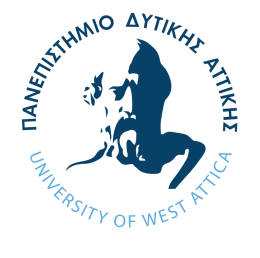 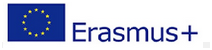 A1A2B1B2C1C2A1A2B1B2C1C2